Feb 9, 2017Dear Crusaders, We are thankful that Father Naples is safe after totaling his car last week.  We are reminded that in this unpredictable weather, your safety is always your prerogative.  We are hopeful that you received the alert this Wednesday.  If you did not, we still need to update you in our system.  Soon we will be unveiling the electronic registration procedure called Ren Web, so your most up to date family info is vital.  This year, every family will enroll in FACTS simultaneously.  Once your tuition is inputted from the office you will have a chance to pay in full by July 1 (no fee) or in 10 monthly payments August- May (one time fee of about $40).  Scholarship interviews will be scheduled in late march - Early April.Farewell to Father Oliver – Feb 26 at St Theresa’s Hall in Orleans: noon-1.  All are welcome to come say good bye.  We are collecting a thank you towards his next car payment.  If you are interested in sending in a token card, please mark your donation “Father Oliver”.  If you wish to assist in the food prep, please contact the rectoy.   We wish him well in his new assignment in Bradford, VT.  Thank you for your patience this week in trying to respond to an electronic annual School Climate Survey.  We are still collecting the data, so if you didn’t get a chance within those 2 days, please request a hard copy from the office.  We value your input as we strive to improve our school.  Thank you.  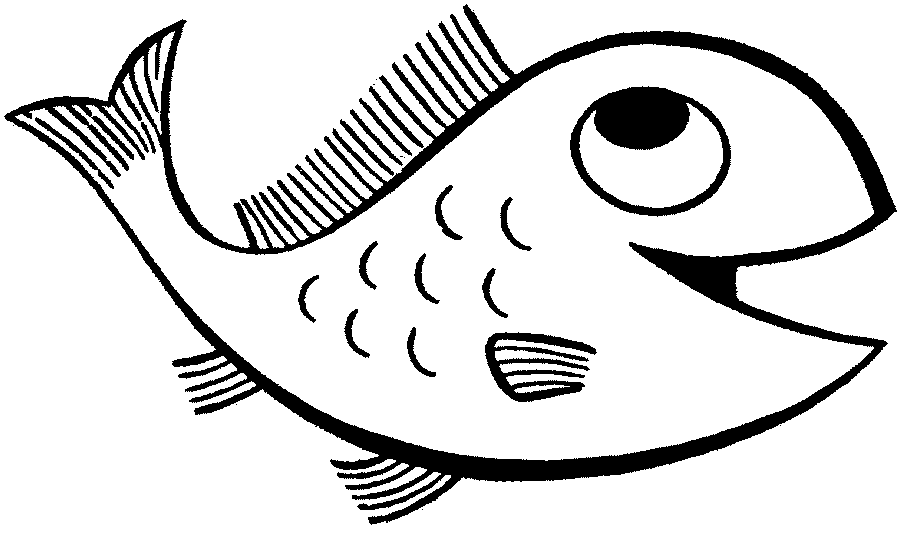 Fish Fry volunteers needed.  Remember that in order to thrive, we require all families to volunteer at least 5 hours a month (or 60/year).  Contact Angela Lock Mcallister.  Subs needed – are you interested in joining our sub list?  Safe and Sacred is required as well as a fingerprinting at the sherriff’s office.  Doing this enables you to sub for us (and other area schools), either as a volunteer or paid position.  February is almost over.  Enclosed is the March Winter Activities sign up as well as the March and April lunch menus.  Thank you for sending in your payment at the same time as the forms.  100 Club winners last week:  $200 Marjorie Brown; $100 Bob Ellis; $100 Steve Decario; $50 unclaimed.  This could have been YOU!!  We have 4 monthly drawings totaling $450 every month.  Lucky numbers are $10 a month, sold by the rectory.  What a great family Valentine’s Day gift…  for only $100 you can play for the rest of the year!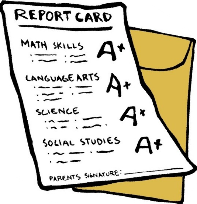 Upcoming dates:Feb 10 – dismissal at 11:15. Busses are running.  Feb 17 – Winter Activities departing at 9:30.Feb 22-23- report card conferences 3PM-7PM.  If you didn’t sign up thru an email, please submit your preferences ASAP.  Feb 25-March 5- vacation.  We ARE in session March 6, 7.  Bring a Friend to School.  If you know a prospective student, please invite them to shadow a friend here at school for possible enrollment next year.  Remember we offer the referral discount.  March 15 – Save the date!  The Bishop will join Father Naples on our 120th day of school celebration at 1:45. Please join us.				Happy Valentine’s Day  !!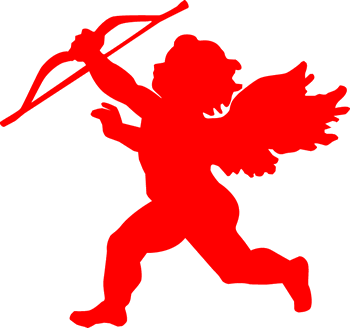 